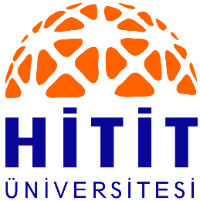 LİSANSÜSTÜ EĞİTİM ENSTİTÜSÜ_________________________________________________________________________________________DERS BİLGİ FORMU HAZIRLAMA KILAVUZU_________________________________________________________________________________________AKTS tabanlı ders bilgi formlarının oluşturulmasında ve güncellenmesinde, aşağıda belirtilen hususların harfiyen uygulanması gerekmektedir. Bu kılavuzda ve örnek dosyada gösterilen hususların tamamına dikkat edilmelidir: Büyük harf/küçük harf ayrımları, maddelemeler, ifadeler, yazım ve noktalama vs.Uygun olmayan ders bilgi formlarının Eğitim Komisyonu ve Senatodan onaylanması mümkün değildir.PROGRAMLA İLGİLİ HUSUSLARProgram Yeterlilikleri (Çıktıları):- En az 10 en fazla 15 yeterlilik/çıktı (PY/PÇ) tasarlanmalıdır.- Programın içeriği, vizyonu ve misyonu dikkate alınmalıdır.- Öğrencilerin program sonunda neler yapacağına/yapabileceğine odaklanılmalıdır.- Çok sayıda yüzeysel çıktı yerine, az sayıda önemli çıktı yazılmalıdır.DERSLERLE (DERS BİLGİ FORMLARIYLA) İLGİLİ HUSUSLAREğitim Biriminin Adı:Lisansüstü Eğitim Enstitüsü yazılmalıdır.Program Adı:Programın adı tam olarak yazılmalıdır ve türü en sona eklenmelidir (Tezli Yüksek Lisans Programı, Tezsiz Yüksek Lisans Programı, Doktora Programı vs.). Örn. Türk Dili ve Edebiyatı Tezli Yüksek Lisans ProgramıDersin Adı:Baş harfleri büyük olacak şekilde dersin adı yazılmalıdır. Örn. Anadolu AğızlarıDersin Kredi ve Saat Bilgileri:Bu bölüm altındaki değerler uygun olarak doldurulmalı, dersin kodu bilinmiyorsa veya ders ilk defa açılacaksa, Kodu kısmı boş bırakılmalıdır. Yarıyılı Roma rakamlarıyla I, II, III veya IV şeklinde gösterilmelidir.Dersin Düzeyi:Yüksek Lisans veya Doktora işaretlenmelidir.Dersin Türü:Zorunlu veya Seçmeli işaretlenmelidir.Dersin Sorumlusu:Bu kısım boş bırakılmalıdır.Dersin Amacı:Bir cümleyle ve tek yüklemle ifade edilmelidir. Örnek:"Dersin amacı, dilin farklı görünümlerinden biri durumundaki ağızlarla ilgili temel hususları aktararak öğrencilerin ağız verileri ve ağızlara dayalı metinler üzerinden ses bilgisi, biçimbilgisi, sözdizimi, sözvarlığı başta olmak üzere her türlü dil bilgisel düzeyde çözümlemeler yapabilmelerini sağlamaktır."Dersin Özet İçeriği:Derste değinilecek konular bir veya birkaç cümlede özetlenmelidir. Örnek:“Derste, ağız kavramıyla ilgili temel ilkelere temas edilerek dilin farklı görünümleri içerisinde ağızların önemi belirtilecek, Türkiye'deki ağız araştırmalarının geçmişi irdelenecek ve belirlenmiş bazı bölgelerde yapılan derlemeler sonucu elde edilen metinler üzerinde dilsel analizler gerçekleştirilecektir.”Ön Koşul Dersleri:Öğrencinin bu dersi almadan başka ders veya dersleri alması gerekiyorsa, bu derslerin hangileri olduğu derslerin arasına virgül konularak belirtilmelidir: Eski Anadolu Türkçesi, Türk Dili Tarihi gibi.Öğretim Yöntemleri:Aşağıdakilerden en az bir en fazla üç adedi seçilmelidir. Ağırlık hangilerinde ise seçim ve sıralama da ona göre yapılmalıdır.AnlatımTartışmaSoru‐YanıtUygulama‐AlıştırmaGözlemOlay İncelemesiAlan GezisiSorun/Problem ÇözmeTakım/Grup ÇalışmasıBeyin FırtınasıRol Oynama/Dramatize EtmeProje Tasarımı/YönetimiRapor Hazırlama ve/veya SunumDers Kitabı / Önerilen Kaynaklar:Şu örneğe göre düzenlenmelidir ve maddelemeye, listelemeye, büyük/küçük harflere, stillere vs. dikkat edilmeli, APA formatı kullanılmalıdır.Dersin Öğrenme Çıktıları:Bu kısımda bilir, anlar, kavrar, sahip olur, öğrenir gibi genel içerikli fiillerden kaçınılmalı ve daha spesifik olunmalıdır.Gözlenebilir ve ölçülebilir fiiller belirlenmelidir:...çizer, ...gösterir, ...problem çözer, …belirler, …analiz eder, …yorumlar, ...açıklar, ...örnek verir, ...hatırlar, ...tasarlar, ...uygular, ...eleştirir, ...karşılaştırır, ...çalıştırır, …listeler, ...kullanır, …çözümler gibi.Dersin öğrenme çıktıları, dersin amaç ve hedeflerini sağlamalıdır. Her öğrenme çıktısında yalnızca bir ana fiil/yüklem kullanılmalıdır. Numaralandırılarak beş kadar öğrenme çıktısı yazılmalıdır. Örnek bir "Dersin Öğrenme Çıktıları" tablosu şu şekilde düzenlenebilir:Ölçme ve Değerlendirme:Bu kısımda, öğrenci başarısının hangi yöntem veya yöntemlerle ölçülüp değerlendirileceği sayı ve katkı yüzdesi üzerinden verilmelidir. Yüzde işareti kullanılmamalıdır. Burada verilen oranlar ve sayılar en alttaki AKTS İş Yükü Tablosu ile uyumlu olmalıdır. Örneğin 1 adet ödev verilmiş ise, AKTS İş Yükü Tablosu’nda da ödev için iş yükü belirlenmelidir.Haftalık Ders İçeriği:Bu tabloda "Ara Sınav, Genel Sınav, Genel Değerlendirme, Genel Tekrar, Giriş" gibi hususlara yer verilmemeli, 14 haftanın tamamı ders olarak gösterilmelidir. Ayrıca ilgili haftalarda konular birbirini tekrar etmemeli, yani bir konu başka bir haftaya olduğu gibi yazılmamalıdır.Dersin Program Yeterliliklerine Katkısı:Burada Program Yeterliliklerinin tamamı (15 yeterlilik varsa 15'i de) tabloda gösterilmelidir. Ancak Katkı Düzeyleri yoğun olmamalıdır. Bir dersin katkı düzeyi hep 4, 5 gibi yazılırsa, öğrenci tüm bölümden edineceği bilgi ve beceriyi sadece bu dersle kazanabilir anlamına gelecektir. Dolayısıyla bu kısımda gerçekçi olunmalıdır.AKTS / İş Yükü Tablosu:Burası oldukça önemlidir ve en çok hata bu tablodan kaynaklanmaktadır. Dersin AKTS kredisi, toplam iş yükünün (bu, saat cinsindendir) 25'e bölünmesiyle oluşur. Örneğin 3 saatlik, 6 AKTS'lik bir ders için Toplam İş Yükü 150 ve civarında olmalıdır (140 veya 160 aralığında da olabilir, bölündüğünde 6'ya yuvarlama yapılabilir). Bu iş yükü, öğrencinin bu ders için bir dönem boyunca ne kadar zaman harcayacağını, diğer bir ifadeyle ve genel tabirle, hayatından kaç saat gideceğini gösterir. Buna derste bulunduğu, dersi dinlediği süre, hatta sınavda geçirdiği süre bile dâhildir.Ölçme ve Değerlendirme tablosunda yazılmayan uygulamalar burada yer almamalıdır. Örneğin Ölçme ve Değerlendirmede Ödev, Proje vs. yoksa AKTS / İş Yükü Tablosunda da bu unsurlara yer verilmemelidir. Ancak bu unsurlar Ölçme ve Değerlendirmeye dâhilse, AKTS / İş Yükü Tablosunda mutlaka gösterilmelidir.3 saatlik, 6 AKTS'lik teorik bir ders için örnek "AKTS / İş Yükü Tablosu" şöyledir:Ders Kitabı:Demir, N. (2013). Ankara Örneğinde Ağızların Belgelenmesi. Ankara: Türk Dil Kurumu Yayınları.Önerilen Kaynaklar:Gemalmaz, E. (1995). Erzurum İli Ağızları. Ankara: Türk Dil Kurumu Yayınları.Karahan, L. (1996). Anadolu Ağızlarının Sınıflandırılması. Ankara: Türk Dil Kurumu Yayınları.Korkmaz, Z. (1994). Nevşehir ve Yöresi Ağızları. Ankara: Türk Dil Kurumu Yayınları.Bu dersi başarıyla tamamlayan bir öğrenci;Ağızları tanımlayıp diğer dil görünümleriyle karşılaştırır.Ağızların derlenmesi faaliyetlerinde aktif olarak bulunur.Ağızların, daha özelde ise Anadolu ağızlarının oluşum sebeplerini ve dağılımlarını yorumlar.Türkiye'nin çeşitli bölgelerinden derlenmiş ağız malzemesi üzerinde sesbilgisel, biçimbilgisel ve diğer düzeylerde analizler yapar.AKTS / İŞ YÜKÜ TABLOSUAKTS / İŞ YÜKÜ TABLOSUAKTS / İŞ YÜKÜ TABLOSUAKTS / İŞ YÜKÜ TABLOSUEtkinliklerSayısıSüresiToplam
İş YüküTeorik Ders14342Uygulamalı DersÖdev(ler) / Seminer(ler)Dönem Ödevi / ProjeUygulama (Laboratuvar, Atölye, Arazi Çalışması)Ders Dışı Etkinlikler (Kütüphane, Derleme Çalışması)10770Kısa Sınav(lar)Ara Sınav(lar)a Hazırlık ve Ara Sınav(lar)11616Yarıyıl Sonu Sınavına Hazırlık ve Yarıyıl Sonu Sınavı12222Toplam İş Yükü (Saat)Toplam İş Yükü (Saat)Toplam İş Yükü (Saat)150Toplam İş Yükü / Haftalık İş Yükü(25)  Dersin AKTS KredisiToplam İş Yükü / Haftalık İş Yükü(25)  Dersin AKTS KredisiToplam İş Yükü / Haftalık İş Yükü(25)  Dersin AKTS Kredisi6